Name: ________________________Week 16-Standard Plus-HomeworkDirections:  Solve the following problems.  You MUST show your work.  NO WORK = NO CREDIT.Homework:  TuesdayDirections:  Solve the following problems.  You MUST show your work.  NO WORK = NO CREDIT.Homework:  WednesdayDirections:  Solve the following problems.  You MUST show your work.  NO WORK = NO CREDIT.Homework:  ThursdayDirections:  Solve the following problems.  You MUST show your work.  NO WORK = NO CREDIT.1. A recipe calls for  cups of sugar. Peter has packets of sugar that holds  cups. How many packets of sugar will Peter need if he is going to double the recipe?Answer: ___________________2. A flight from Charlotte to Orlando takes off every 40 minutes. The second flight from Charlotte to Las Vegas takes off every 1 hour. If the two flights took off together at 4:00pm in the Charlotte airport, at what time will they take off together again?Answer: _________________3. Divide the following fractions:a) 2  ÷  =                                          Answer: _______b) 17  ÷  =                                      Answer: _______4. Michael bought a pair of goggles for $21.35, a swim cap for $5.93 and a swim suit for $32.61. All prices include sales tax. How much did Michael spend? What is the minimum number of $20 bills that he needs to buy his items?Answer: ___________________Answer: ___Answer: _______________________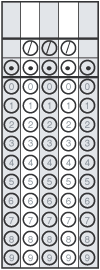 2.   2. A carpenter cut two 4 1/2 - foot pieces of wood into 3/8 pieces. After cutting the wood, how many pieces did the carpenter have?Answer: ________________3. Multiply.a) 23.65 x 0.31                                       Answer: _______b) $78.32 x 7.5=                                    Answer: _______4. Holly bought 2 chocolate bars for $0.89 each, 2 sour candies for $0.59 each and 5 peanut clusters for $1.49 each. If tax was included, how much change did Holly get back from a $20 bill? Answer: ________________1. A cookie recipe needs  cup of flour for one batch of cookies. Keri has 2  cups of flour. What is the maximum number of batches of cookies Keri can make?Answer: ____________2. At Finish Line, Nike Elite 2 socks cost $24 for 2 pairs.  What would 6pairs of socks cost? How many could be purchased for $60?  Fill in the table to help:Answer: _______________3. Kelly bought 2.8 pounds of beef for $5.04. How much did she pay for each pound of beef?Answer: __________Answer: ___________5. Sandi bought two pieces of wood in lengths of 24 inches and 20 inches.  She needs to cut the wood into pieces of equal length.  What is the greatest possible length of the pieces?Answer: ______________1. A recipe calls for  cups of butter. Sticks of butter are divided into  cup sections. How many sections of butter will be needed if we double the recipe?Answer: ____________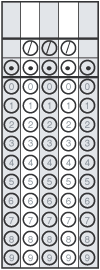 2.  Using the information in the table, find the number of yards in 21 feet.A          Answer: __________________3. Mr. Campbell bought 5 movie tickets for his family for $27.50. What is the unit rate per ticket? (Unit Rate = Price for each ticket)Answer: _______________________4. Using the above answer, how much would a family of 9 pay to see the same movie as Mr. Campbell and his family?Answer: _____________________5. Harold replaces the oil in his car every 16 weeks and replaces the air filter every 12 weeks.  He replaced both items this week.  How long will it be until he changes both oil and the air filter?Answer: _________________